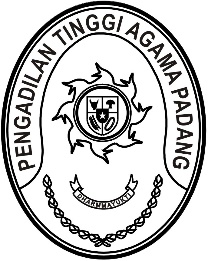 Nomor     	: W3-A/       /PS.00/1/2022	 Januari 2022Lampiran	: -Perihal	:	UndanganYth. Ketua Pengadilan Agama Se Sumatera BaratDengan ini kami undang Saudara, untuk mengikuti Acara dengan Pimpinan Pengadilan Tinggi Agama Padang, yang Insya Allah akan dilaksanakan pada :Hari/Tanggal	:	Jum’at/ 4 Februari 2022Jam	:	08.30 WIB s.d. selesai Tempat	:	Pengadilan Tinggi Agama Padang,		Jl. By Pass KM. 24, Anak Air, PadangAcara	:	1. Pelantikan Drs. Hamdani. S, S.H., M.H.I. sebagai Wakil Ketua Pengadilan Tinggi Agama Padang;		2. Pelantikan Salman, S.H.I., M.A. sebagai Ketua Pengadilan Agama Painan;		3.	Pelantikan M. Rifai, S.H.I., M.H.I. sebagai Ketua Pengadilan Agama Pulau Punjung;		4. Perpisahan dengan Dr. Abd. Hakim, M.H.I., Wakil Ketua Pengadilan Tinggi Agama Padang;		5.	Pembinaan oleh Pimpinan Pengadilan Tinggi Agama Padang;Pakaian	:	BatikDemikian disampaikan dan terima kasih.Wassalam,Ketua,Zein Ahsan